ШЛЯХИ ТА СПОСОБИ АКТИВІЗАЦІЇ ПІЗНАВАЛЬНОЇДІЯЛЬНОСТІ СТУДЕНТІВКатерина ШАПОВАЛ,викладач української мови(за професійним спрямуванням)Сучасні роботодавці озвучили на Всесвітньому економічному форумі в Давосі (2016 рік) 10 професійних навичок, які будуть актуальними через п’ять років:комплексне багаторівневе бачення проблеми;критичне мислення;креативність;уміння керувати людьми, мотивувати їх;взаємодіяти з людьми;емоційний інтелект;формування власної точки зору для прийняття рішень;клієнторієнтованість;уміння вести переговори;гнучкість розуму.В умовах змішаного та дистанційного навчання, упровадження нових галузевих стандартів і модернізації нормативів акредитації освітньо-професійних програм і спеціальностей сьогодні (2021-2022 навчальний рік) «вималювалася» модель фахівця, здатного адаптуватися на робочому місці, навчатися впродовж життя та бути конкурентоспроможним.Саме тому пріоритетом сучасної, і не лише фахової передвищої, освіти стала особистість студента, який в умовах навчально-професійної діяльності перебуває в постійному професійному та особистісному становленні. З урахуванням цього одним із завданням є навчити його навчатися, працювати, співіснувати та жити. Як взаємодіяти зі студентами, аби навчити і життю, і професії, і продуктивному мисленню? Як зацікавити предметом?Інтерес до навчання, ініціативність у навчальній роботі, пізнавальна самостійність, напруження розумових сил при розв'язанні поставленої пізнавальної задачі позитивно впливають на активність студентів у навчанні, створюючи сприятливі умови для розвитку їх навчально-пізнавальної діяльності.Питання активізації навчання належать до найбільш актуальних проблем сучасної педагогічної науки і практики. Реалізація принципу активності в навчанні має велике значення, оскільки навчання і розвиток носять діяльний характер, і від якості навчання залежить результат навчання, розвиток і виховання студи і п і в.Ключовою проблемою у вирішенні задачі підвищення ефективності і якості освітнього процесу є активізація навчання студентів. її особлива значущість полягає в тому, що навчання спрямоване не тільки на сприйняття навчального матеріалу, але й на формування позитивного ставлення студентів до самої пізнавальної діяльності. Специфіка навчальної діяльності студента обумовлюється метою, відповідними умовами та позитивною мотивацією, які мають професійну спрямованість. Поняття мотивації містить сукупність факторів, механізмів, процесів, які спонукають до реальної або потенційної конкретно-спрямованої активності. Стійкий і сильний науково-пізнавальний мотив сприяє тому, що особистість не відчуває потреби в зовнішніх стимулах, рівень її самостійності досить високий. Загально-соціальні і професійні мотиви є значно важливими.Оптимальним варіантом розвитку мотивації особистості до неперервного одержання освіти є досягнення такої відповідності мотивів, яка сприяє зростанню ефективності пізнавальної діяльності.Ставлення студентів до навчання зазвичай характеризується активністю. Активність (учіння, засвоєння, зміст і тому подібне) визначає ступінь (інтенсивність, міцність) «зіткнення» студента з предметом його діяльності. У структурі активності виділяються такі компоненти:готовність виконувати завдання;свідомість виконання завдань;систематичність навчання;прагнення підвищити свій особистий рівень тощо.У розвитку особистості майбутнього фахівця важливе значення належить формуванню позитивних мотивів і дієвих цілей, оскільки вони — найважливіші детермінанти діяльності. Структура мотивів студента стає стержнем особистості майбутнього фахівця. Отже, розвиток позитивних навчальних мотивів — невід'ємна складова процесу формування особистості студента. Процес формування компетентності студента-медика передбачає наступні етапи:Перший етап – можливість відтворювати знання без підказки, розв’язувати поставлені задачі за зразком (алгоритмом). Визначає компетентність студента, як знати ... .Другий етап – розвиток навички на основі засвоєних знань, застосування їх в стандартних, типових ситуаціях. Визначає компетентність студента, як розвиток навичок … .Третій етап – розвиток умінь, доведення навички до автоматизму в стандартних і нестандартних ситуаціях. Визначає компетентність студента, як розвиток уміння … .Четвертий етап – розвиток здатності студента застосовувати в діяльності знання, вміння, навички, особистісно значущі та професійно важливі якості в їх сукупності. Визначає компетентність студента, як: здатність застосовувати в діяльності … .Основними методами та прийомами, що забезпечать формування усвідомлених копетентностей і належать до інтерактивного навчання, є самостійна робота, проблемні та творчі завдання, запитання студентів до викладача та навпаки. Цікавими є методика створення «ситуації успіху», фреймова технологія навчання.В основі педагогічної технології «Створений ситуації успіху» лежить особистісно орієнтований підхід до процесу навчання та виховання. Ситуація успіху досягається тоді, коли сама особа визначає цей результат як успіх. Надати студентам радості праці, радості успіху в навчанні, збуджуючи в їхніх серцях почуття гордості, власної гідності, віри в себе – спосіб наблизити успіх до кожного студента. Ця технологія має наступні прийоми (приклади за методикою викладання української мови):Особливістю фреймової технології є оптимізація навчальної діяльності під час викладання дисциплін природничо-наукового циклу, професійно-зорієнтованих.Фрейм (від англійського слова «frame» — каркас, рама) — каркас, структуру подачі матеріалу, яку можна накласти на наступні теми. Фрейм є одним із способів подання стереотипної ситуації, що відображає найбільш характерні, основні моменти ряду близьких ситуацій, що належать одному класу, системі. Будь-який фрейм складається зі слотів (терміналів), заповнених конкретним змістом. Існують критерії, що відрізняють фреймову схему від інших видів опор/структур:наявність постійного каркасу, часто у вигляді рами, розділеної на сектори і теми, актуалізованої в центрі каркасу;система слотів – порожніх секторів, що заповнюються конкретним змістом теми (малюнками, формулами, міні-текстами, ключовими словосполученнями. При цьому кількість слотів і їх розташування також постійне, змінюється лише їх наповнення);схема-фрейм містить сценарій, узагальнений план відповіді;багаторазове використання фреймових схем-опор;можливість самостійного розроблення і застосування фреймових схем-опор для вивчення нових стереотипних ситуацій.Фреймовий підхід краще використовувати при вивченні матеріалу, розбитого па блоки, у кожному з яких зустрічаються близькі за структурою і формою теми (фармакологія).Основною ознакою інтенсивності фреймової технології є збільшення обсягу навчального матеріалу без збільшення навчального часу. Саме це робить застосування фреймів особливо цінним у процесі викладання природничих дисциплін студентам. Наприклад, при вивченні класів органічних сполук у хімії, систем органів в анатомії, частин мови тощо. Навчання має сформувати в студентів системи професійно значущих знань і вмінь, що сприяють оволодінню спеціальними навичками, характерними для конкретного профілю фахівця, чому сприяє структурування навчального матеріалу (освітній проект, що реалізують І.О. Петряшев, Ю.П. Хоріщенко), а успіх – у зацікавленні.Наостанок, якими етичними правилами співпраці слід керуватися при співпраці за інтерактивними технологіями? Адже викладач має допомогти стати успішним.1.Проявляти повагу до особистості, своє ставлення необхідно висловлювати лише до думки, а не до людини, яка висловила цю думку.2.Щоб зрозуміти себе, варто зробити найбільші зусилля, щоб зрозуміти інших.3. Тим, хто помиляється, можна пояснити, з переконаними потрібно дискутувати.4. Доброзичливість, гнучкість, терпіння допоможуть швидше прийти до мети.5. Не поспішайте висловлюватися – умійте вислухати думку іншої людини.Коли говорить один, усі інші дивляться на нього і реагують адекватними змісту виступу жестами або мімікою,ЛІТЕРАТУРАБондар В.І. Дидактика: ефективні технології навчання студентів / Бондар В.І. – К.: Вересень, 1996. – 129 с.Філоненко М.М. Методика викладання у вищій медичній школі на засадах компетентністного підходу: Методичні рекомендації для викладачів та здобувачів наукового ступеню доктора філософії (PhD) ВМ(Ф)НЗ України. — К., 2016. — 88 с.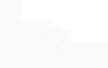 